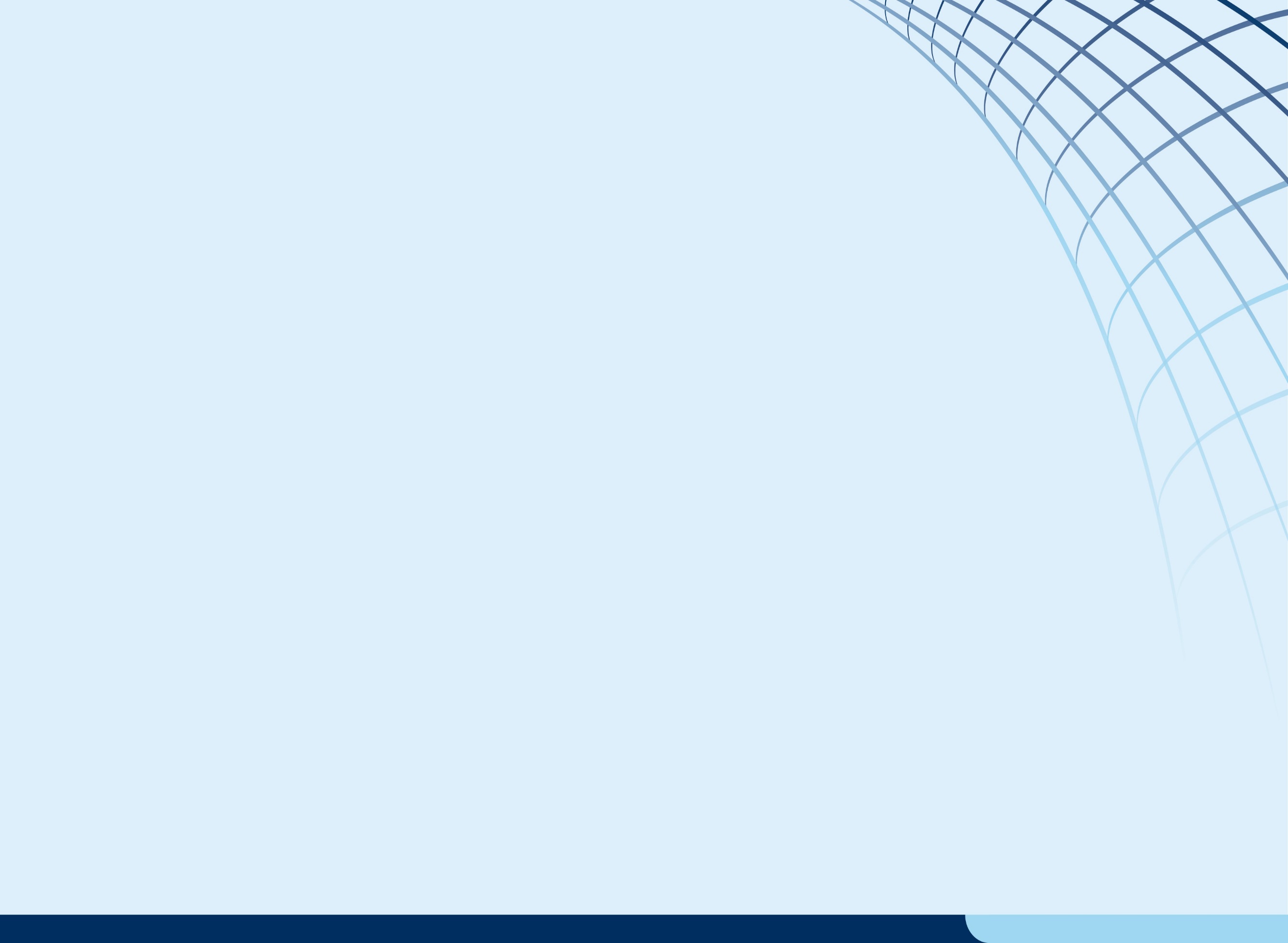 sprekersCertificaatuitgegeven aan<Naam van spreker>Titel van presentatie:<Titel hier: waarschijnlijk lang dus 
twee regels nodig (gebruik shift+enter)>Heeft plaatsgevonden op <datum hier> voor het Koninklijk Instituut Van Ingenieurs,
<afdelingsnaam hier> in <plaatsnaam hier>________________________________________<hier naam van de persoon die het certificaat ondertekent in HOOFDLETTERS>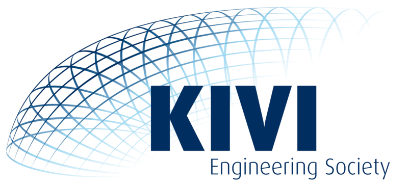 Voorzitter van de KIVI afdeling <afdelingsnaam hier>